Управление образования и молодежной политикиВадского муниципального района Нижегородской областиМуниципальное  автономное  общеобразовательное учреждение«Вадская средняя общеобразовательная школа»Дистанционная краткосрочнаядополнительная общеобразовательнаяобщеразвивающая программасоциально-педагогической направленности «Мы память бережно храним»Возраст обучающихся: с 8-17 летСрок реализации: с 01.06.20-30.06.20г.Автор – составитель: С.В. Свешникова.Руководитель центра образования  цифрового и гуманитарного профилей «Точка роста»  с. Вад, 2020г1.Пояснительная записка.Программа разработана в соответствии с требованиями Федерального закона от 29.12.2012 № 273 -ФЗ "Об образовании в Российской Федерации", Приказом Министерства просвещения Российской Федерации от 09.11.2018 №196 «Об утверждении порядка организации и осуществления образовательной деятельности по дополнительным общеобразовательным программам», Концепции развития дополнительного образования детей от 04.09.2014 № 1726,Письмом Минобрнауки России от 18.11.2015 №09-3242. «Методические рекомендации по проектированию дополнительных общеразвивающих программ», СанПином 2.4.4.3172-14: «Санитарно-эпидемиологические требования к устройству, содержанию и организации режима работы образовательных организаций дополнительного образования детей», Методическими рекомендациями реализации образовательных программ начального общего, основного общего, среднего общего образования, образовательных программ среднего профессионального образования и дополнительных общеобразовательных программ с применением электронного обучения и дистанционных образовательных технологий (Письмо Просвещения Российской Федерации от 19.03.2020 № ГД 39/4 «О направлении Методических рекомендаций», Положения об организации образовательного процесса с использованием электронного обучения и дистанционных образовательных технологий в центре образования цифрового и гуманитарного профилей «Точка роста»  МАОУ «Вадская СОШ», протокол № 39  22.05. 2020 г..Одной из современных инновационных форм организации учебного процесса является использование дистанционных образовательных технологий, позволяющих посредством электронной сети Интернет организовать обучение учеников, находящихся территориально в любом уголке земного шара (при наличии подключения к Интернет).Краткосрочная дистанционная дополнительная общеобразовательнаяобщеразвивающая программа в центре образования цифрового и гуманитарного профилей «Точка роста» МАОУ «Вадская СОШ» (далее Программа) дает возможность каждому ребенку получать дополнительное образование в летний период.75 лет минуло со дня Победы в Великой Отечественной войне, но не меркнет величие подвига нашего народа. В этот праздник мы поздравляем ветеранов и чтим память павших. Многие десятилетия эта традиция передается из поколения к поколению.Актуальность программы выражается в возможности привлечь внимание учащихся и их родителей к данному историческому событию, познакомить обучающихся с памятными датами Великой Отечественной войны и ее героями посредством познавательной, творческой деятельности в период реализации  дистанционной дополнительной общеобразовательной общеразвивающей  программы «Мы память бережно храним».В течение смены дети познакомятся с родами войск, военными профессиями, крупными битвами ВОВ и ее героями, с песнями военных лет. В программе, помимо лекционного материала, имеются практические занятия: мастер – класс, караоке, викторины, интеллектуальные игры. Чувство патриотизма у юного гражданина - это не только результат его знаний о своем Отечестве, это сложившийся внутренний образ, система ценностей. Общие тематические мероприятия на смене будут построены с учетом психологии восприятия обучающегося, способного на эмоциональный отклик на примере значимого взрослого.Материал программы подобран с учетом возрастных особенностей детей, их возможностей и интересов.Отличительная особенность краткосрочной дистанционной дополнительной общеобразовательной программы «Мы память бережно храним» заключается в использовании дистанционных образовательных технологий при разработке комплекса методов и приемов, направленных на развитие воспитания:Духовно - нравственное. Осознание учащимися в процессе гражданско-патриотического воспитания высших ценностей, идеалов и ориентиров, социально-значимых процессов и явлений реальной жизни, способность руководствоваться ими в качестве определяющих принципов, позиций в практической деятельности.Историко – краеведческое. Система мероприятий, направленных на познание историко - культурных корней, осознаний неповторимости Отечества, его судьбы, неразрывности с ней, формирование гордости за сопричастность к деяниям предков и современников и исторической ответственности за происходящее в обществе, формирование знаний о родном селе, городе, районе.Гражданско – правовое. Воздействует через систему мероприятий на формирование правовой культуры и законопослушности, навыков оценки политических и правовых событий и процессов в обществе и государстве, гражданской позиции, постоянной готовности к служению своему народу и выполнению конституционного долга; воспитывает уважение к государственной символике.Социально – патриотическое. Направлено на активизацию духовно- нравственной и культурно-исторической преемственности поколений, формирование активной жизненной позиции, проявление чувств благородства и сострадания, проявление заботы о людях пожилого возраста.Военно – патриотическое. Ориентировано на формирование у молодежи высокого патриотического сознания, идей служения Отечеству, способности к его вооруженной защите, изучение русской военной истории, воинских традиций. Военно – патриотическое. Ориентировано на формирование у молодежи высокого патриотического сознания, идей служения Отечеству, способности к его вооруженной защите, изучение русской военной истории, воинских традиций.Культурно - патриотическое. Направлено на развитие творческих способностей учащихся через приобщение их к музыкальному фольклору, устному народному творчеству, миру народных праздников, знакомство с обычаями и традициями русского народа.2. Направленность программы.Социально – педагогическая направленность.3. Адресат программы.Программа рассчитана на детей от 9 до 17 лет. Количество детей не ограниченно.4. Объём и срок освоения программы.Данная программа рассчитана на 1 месяц (с 1 июня  по 30 июня).Объем программы 16 часов5. Формы обучения.Форма обучения дистанционная. Мастер – классы, интеллектуальные игры, викторины, виртуальные экскурсии, тематически е беседы.6. Режим занятий.2 занятия в неделю7. Цель и задачи.Цель: Формирование представлений о Великой Отечественной войне, воспитание патриотических чувств у обучающихся на основе уже имеющихся представлений о войне, сохранению преемственности поколений, формированию уважения к военной истории России, гражданских позиций, воспитанию патриотизма и чувства гордости за свою Родину.Задачи:Образовательные:- формировать представление об истории ВОВ, используя различные виды деятельности;
- пробуждать интерес к прошлому нашего города, района, страны;
- познакомить с ходом военных действий во время Великой Отечественной войны, с городами - героями;
- показать мужество и героизм людей в ходе Великой Отечественной войны;Развивающие:- способствовать развитию познавательных способностей: вниманию, памяти, мышлению;- способствовать развитию регулятивных навыков: настойчивости, целеустремленности, решительности, самоконтроля;- способствовать развитию творческих способностей: фантазии, воображения, артистизма.- способствовать формированию навыков общения и взаимодействия с окружающими людьми: доброжелательность, вежливость, соблюдение правил этикета.Воспитательные:- Воспитывать духовно-нравственные и патриотические чувства, гордость за свою страну, любовь и заботливое отношение  к старшему поколению, бережное отношение к семейным фотографиям и наградам;-содействовать в формировании у обучающихся ответственности, гражданской активности, стремления к самореализации;- воспитать толерантность и формирование чувства гражданского долга.8.Планируемые результаты обучения.Результатом программы станет развитие у детей интереса к истории Родины, к истории своей семьи в годы Второй мировой войны. Программа «Мы память бережно храним» позволит не только обеспечить досуг ребенка в летнее время, но и развить его кругозор, узнать о знаковых событиях военного времени. Это будет способствовать повышению качества функционирования системы гражданско-патриотического воспитания в школе в целом, а также развитию форм и методов гражданско-патриотического воспитания на основе новых педагогических технологий.Результаты программы можно спроектировать через решение задач9. План мероприятий  по реализации краткосрочной дистанционной дополнительной общеобразовательной общеразвивающей  программы «Мы память бережно храним».10. Содержание программы.1. Летопись победы 1941-1945 год.Просмотр презентации «Летопись победы 1941-1945 год». Из которой обучающиеся узнают основные даты ВОВ.2. «Дорогами победы»Просмотр презентации о военной технике и правилах дорожного движения в годы войны и выполнение онлайн - тестов по ПДД.3. Загадки о войне.Интерактивная игра по отгадыванию загадок о войне, которая познакомит детей с интересными фактами о тех годах, разовьет сообразительность и любознательность.4. Шахматный турнир, посвященный 75-летию ВОВ.Онлайн-турнир по шахматам с выявлением победителей. Награждение победителей.5. «Салют победы!»Квест-игра, рассчитанная на период с 15.06по 19.06.2020. которую проведет коллектив Вадского филиала ГБПОУ Перевозского строительного колледжа в рамках сетевого сотрудничества.6. «Солдатский платок»Просмотр презентации и участие в мастер-классе.7. «Военная техника Победы» Конкурс по лего-конструированию «Военная техника Победы», посвященный 75-летию Победы в Великой Отечественной войне. Участники – 1-8 классы. Дети конструируют из лего военную технику, фотоотчет. Награждение победителей.8.  «Дорогами бессмертного полка»День памяти. Участие в акции «Нам важно помнить!».9. «Герои нашего района»Видио-презентация о героях ВОВ Вадского района10. Песни военных лет.Презентация-караоке песен военных лет.Мастер-класс «Подарок ветерану»11. Методы  контроля для дистанционной формы занятий.Тестирование, опрос, наблюдения, защита авторских работ.12. Материально - техническое обеспечениеМатериально - техническая база обучения с использованием дистанционных технологий включает следующие составляющие: компьютер, телефон с выходом в сеть Интернет, электронная почта. В рамках онлайн занятий посредством платформ: Webinar, Zoom, Youtube, Skype, Google,VK предоставляется теоретический материал по теме. В офлайн режиме посредством социальных сетей и мессенджеров обучающимся передается видео, презентационный материал с инструкцией выполнения заданий, мастер-классы и другое.13. Кадровое обеспечение программыСостав педагогической команды центра образования цифрового и гуманитарного профилей «Точка роста» МАОУ «Вадская СОШ»  11 человек, а так же коллектив Вадского филиала ГБПОУ Перевозского строительного колледжа в рамках сетевого сотрудничества. СПИСОК ИСПОЛЬЗУЕМЫХ ИСТОЧНИКОВЛитература:1.Григоренко Ю.Н., Кострецова У.Ю., Кипарис-2: Учебное пособие по организации детского досуга в детских оздоровительных лагерях и школе. – М.: Педагогическое общество России, 2002.2.Гузенко А.П. Как сделать отдых детей незабываемым праздником. Волгоград: Учитель, 2007.3.Гончарова Е.И., Е.В.Савченко, О.Е. Жиренко. Школьный летний лагерь. Москва «ВАКО» 2004 г.4.Здравствуй, лето: Сборник инструктивно-методических материалов для организаторов летнего отдыха и оздоровления детей и подростков / Под общ. Ред. С.И. Калашникова, С.В. Адаменко – Ставрополь: СКИПКРО, 2005.5.Сысоева М.Е. Организация летнего отдыха детей. ГИЦ «Владос». М.2003 г.Информационные ресурсы:http://nsportal.ruhttp://uchkopilka.ru/letnij-lager/organizatsiya-deyatelnosti-letnego-lagerya/4107-programma-lagerya-dnevnogo-prebyvaniyahttp://www.1september.ru.http://www.vozhatyj.ru/;Программа принята назаседании педагогического советаот 22.05. 2020 г.Протокол № 39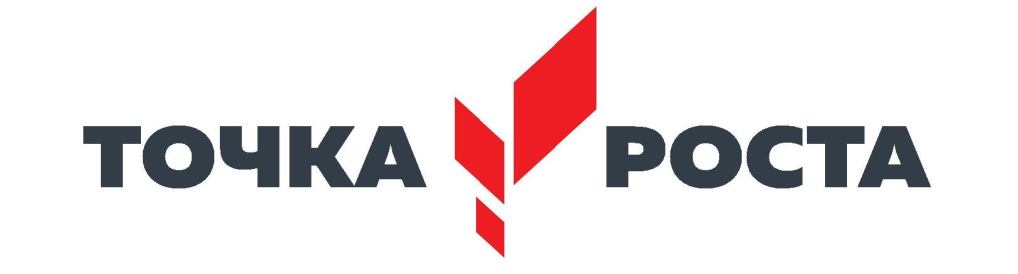 Утверждаю.ио директора  МАОУ «Вадская СОШ»_________________ Тимошенкова С.Н.22.05.2020 г.№Задачи программыЗадачи программыКритерии оценкиРезультат1познавательныепознавательныевовлечение детей в тематическое пространство лагерярасширение знаний учащихся по тематике смены2развивающиеразвивающиесоздание условия для развития творческих и коммуникативных навыков на сменевыявление и поддержка талантливых детей,приобретение навыков эффективного межличностного общения3воспитательныевоспитательныенаполнение событийной среды лагеря тематическими мероприятиямиосвоение детьми навыков социально-полезной деятельности№п/пДатаМероприятиеКоличество часовФорма занятияОтветственный1.01.06.20Летопись Победы 1941-1945гг.2Видео-открытка;презентацияСвешникова С.В.Чистякова Е. И.2.03.06.20«Дорогами победы»2Презентация; конкурс по правилам ПДДИринархов Д. В.3.09.06.20«Загадки о войне»2Интерактивная играЛогинова Е. Б.4.11.06.20Шахматный турнир, посвященный 75-летию ВОВ2Онлайн-турнирГаврилов А. Ю.5.15.06.20-19.06.20«Салют победы!»Квест - играВадский филиал ГБПОУ Перевозский строительный колледж6.17.06.20«Солдатский платок»2Презентация; мастер-классКраева Т. Н.7.19.06.20  «Военная техника Победы»2Конкурс по лего-конструированиюСкудин Ю. А.8.22.06.20«Дорогами бессмертного полка»АкцияПедагогический состав центра «Точка роста»9.25.06.20«Герои нашего района»2Видео-презентацияСелихов А. Н.10.30.06.20«Песни военных лет»Подарок ветерану.11Презентация;Мастер-классХабаров В. А.Чистякова Е. И.